УТВЕРЖДАЮДиректор завода ООО «Парламент Продакшн»____________ Григорьев А.А.«_____»__________2024г.ТЕХНИЧЕСКОЕ ЗАДАНИЕна услуги по: асфальтированию участка территории с удалением части газонного насажденияЗавода ООО "Парламент Продакшн" по адресу: г. Балашиха, улица Поповка, вл.5, согласно фото1Ответственный инициаторИнженер по обслуживанию зданий и сооружений  Бушуев М.В., тел.: +7 (495) 739-4040 доб. 74-02  +7 916 574-02-612Предпосылки для выполнения работНевозможность гарантировать безопасность проведения погрузочно-разгрузочных работ (ППР) при парковке транспортных средств (ТС) для приёма и отправки товаров через ворота склада компании ТД РАМ ввиду недостатка места для манёвра ТС.3Цели и задачи мероприятияЦели: . создание  безопасного проезда для автомобилей при проведении ППР;Задачи мероприятия:. Удаление части газонного насаждения;. Подготовка основания для укладки асфальта;. Установка бортового камня. Укладка асфальтового покрытия с соблюдением технологии и стандартов качества;. Уборка строительного мусора и восстановление газона после завершения работ.4Основные технические требования к планируемым работам, приобретаемому оборудованию (материалам)Подготовка участка: удаление растительности, грунта, выравнивание поверхности, ручным имеханизированным способом на глубину необходимую для устройство нижнего слоя основания из ГПС и                          укладки дорожного покрытия из асфальтобетонной смеси.Устроить уклон оставшейся части газона в сторону бортового камня.Погрузка и вывоз снятого слоя грунта,  скола, бордюрного камня на утилизацию. Согласно предварительной оценке, объём составляет около 136 м³. Эти данные являются приблизительными и требуют уточнения после осмотра.Устройство подстилающего и выравнивающего слоя из песка, толщина 30 см (31м3 с коэффициентом уплотнения 1,15) Устройство подстилающего и выравнивающего слоя из щебня, толщина 20 см (23,5м3 с коэффициентом уплотнения 1,3)Установка дорожного бортового камня по стороне примыкания газона к асфальтируемому участку, 20 метров.Устройство асфальтобетонного покрытия толщиной 8 см. из мелкозернистых а/б смесей марки 2 тип Б с применением асфальтового катка и виброплиты (асфальтобетонная смесь мелкозернистая марки 2 тип Б по ГОСТ 9128-2013 в кол-ве 17,3 тонн).При укладке асфальтобетонной смеси - соблюдать температурный режим смеси.5Данные  участка для для укладки асфальтобетонной смеси.    Площадь - 90 м2    Высота газона – 600 мм    Бордюрный камень - дорожный6Фото 1. Границы участка для для укладки асфальтобетонной смеси.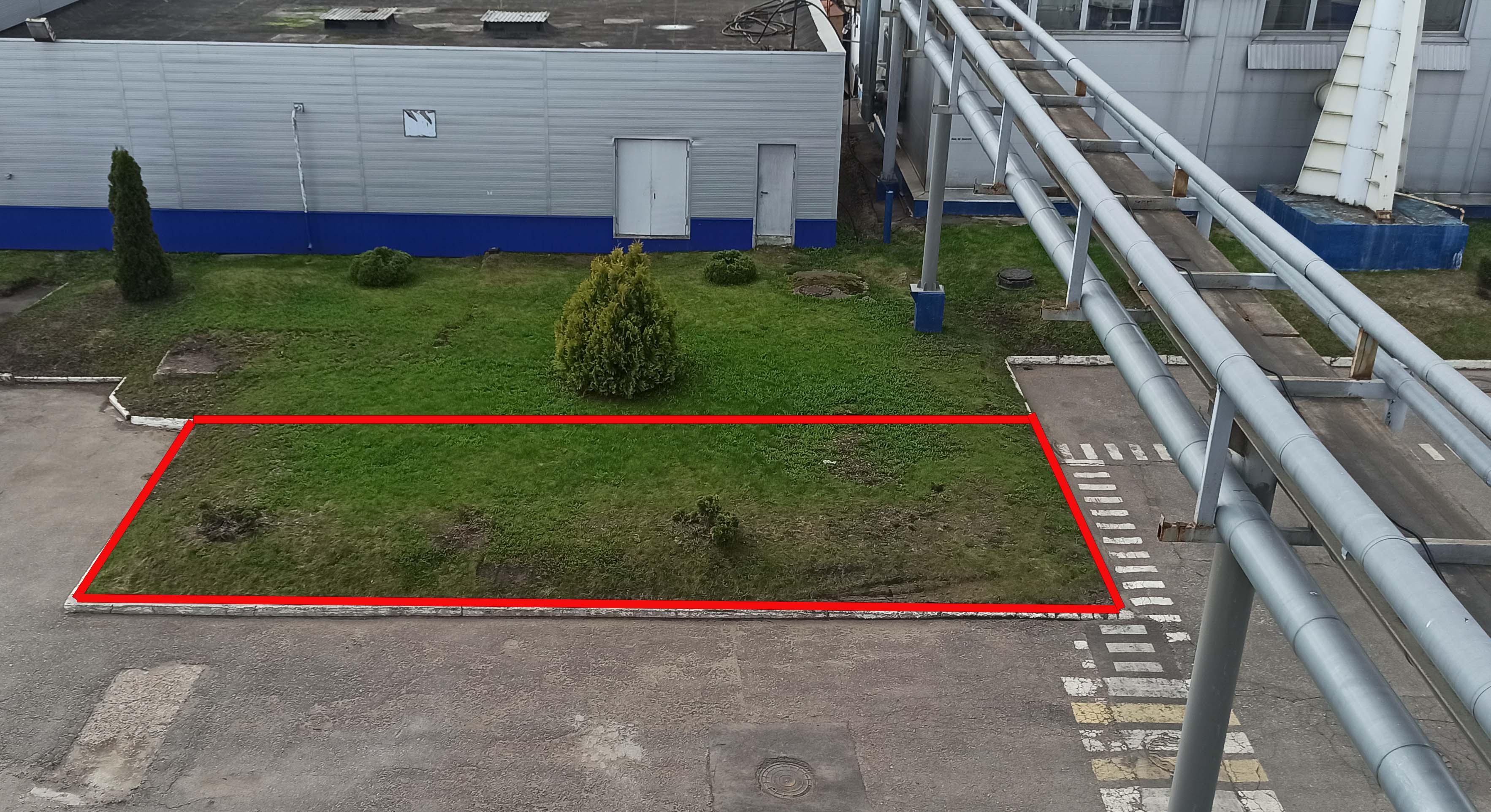 7Отредактированное Фото 2. Желаемый результат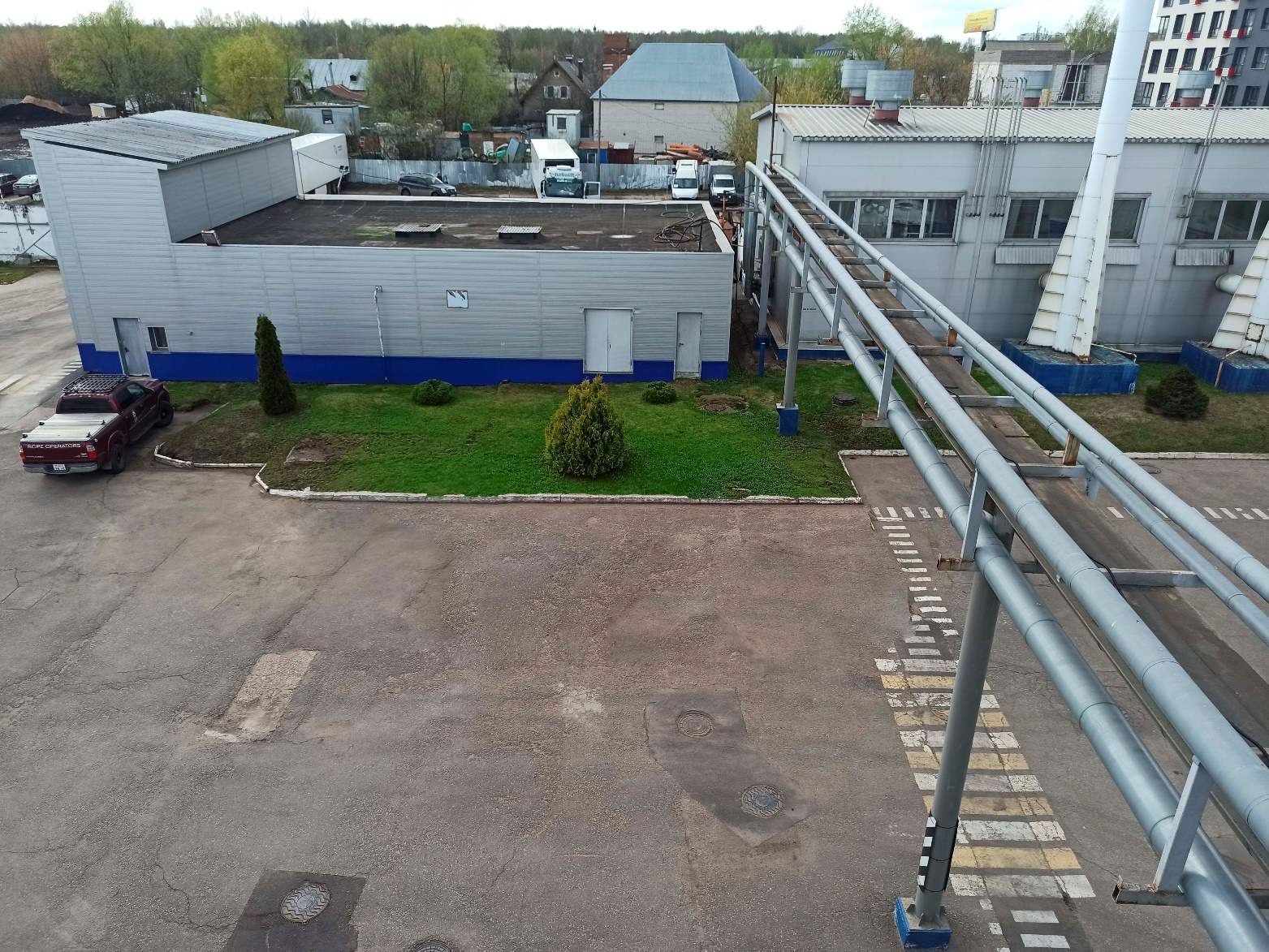 Фото 3. Высота газона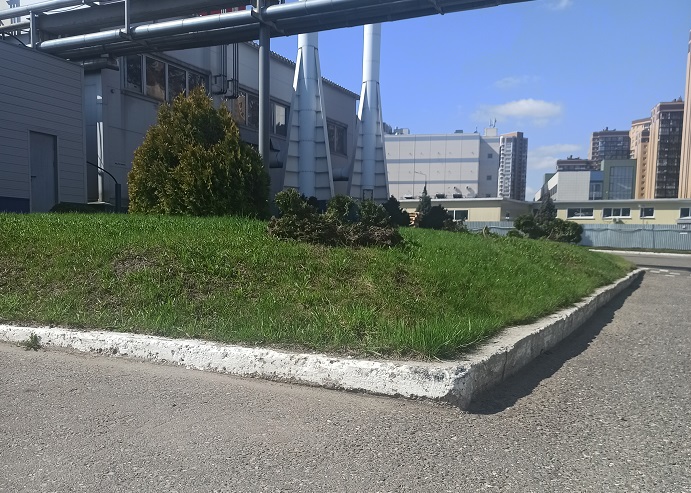 